DOMANDA DI AMMISSIONE A SOCIOIl/La sottoscritto/a .......................................................................................................................................nato/a il ................................. a ..................................................... prov. di ................................................
residente a ................................................ via .............................................. n ............ cap ........................
documento d’identità........................................................... C. F.................................................................
professione ........................................................... tel./cell. ................................. /.....................................
e-mail ..............................................................................................................................................................CHIEDEdi essere iscritto/a a codesta associazione culturale, in qualità di socio...............................................DICHIARAdi aver preso visione dello Statuto, di accettarlo integralmente e incondizionatamente, di fare quanto sia nelle sue possibilità e capacità per il raggiungimento dei fini istituzionali dell’associazione, assumendosi ogni responsabilità civile e penale derivante da eventuali danni provocati a persone, animali e cose, sia involontariamente che per infrazione alle norme emanate dallo Statuto sopra citato.Scandicci, ……………………………………………………………………………………….. Dichiaro di essere a conoscenza che, ai sensi dell’art. 13 del D. Lgs. , n°196 e sulla base della informativa che mi avete fornito, i miei dati personali potranno essere trattati dall’associazione denominata “A.R.C.O.” e acconsento al loro utilizzo esclusivamente per il perseguimento degli scopi statutari e per le finalità nei limiti indicati dalla menzionata normativa e dalla informativa suindicata.  Scandicci…………………………                                                                                         …………………………………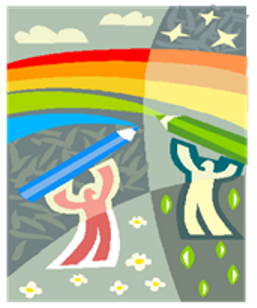 Associazione   Ricerca   CulturaOrientamento